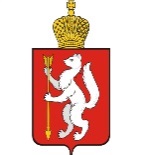 Правительство Свердловской областиМИНИСТЕРСТВО ПО УПРАВЛЕНИЮ ГОСУДАРСТВЕННЫМ ИМУЩЕСТВОМ СВЕРДЛОВСКОЙ ОБЛАСТИул. Мамина-Сибиряка, д.111, г. Екатеринбург, 620000тел. (343) 312-00-28, факс (343) 355-23-85E-mail: mugiso@еgov66.ruИНН/ КПП 6658091960 / 667001001___________________ №  ___________________На № ______________от____________________ПОЯСНИТЕЛЬНАЯ ЗАПИСКАк проекту постановления Правительства Свердловской области«Об утверждении Порядка утверждения границ территории выявленного объекта культурного наследия, расположенного на территории Свердловской области»1. Общая характеристика законодательства в соответствующей сфере правового регулирования	Правовое регулирование отношений в области сохранения, использования, популяризации и государственной охраны объектов культурного наследия (памятников истории и культуры) народов Российской Федерации осуществляется Федеральным законом от 25 июня 2002 года № 73-ФЗ «Об объектах культурного наследия (памятниках истории и культуры) народов Российской Федерации» (далее – Федеральный закон 
№ 73-ФЗ), постановлением Правительства Российской Федерации от 26.04.2008 № 315 «Об утверждении Положения о зонах охраны объектов культурного наследия (памятников истории и культуры) народов Российской Федерации», Законом Свердловской области от 21 июня 2004 года № 12-ОЗ «О государственной охране объектов культурного наследия (памятников истории культуры) в Свердловской области» (далее – Закон Свердловской области № 12-ОЗ).Статьей 9.2. Федерального закона № 73-ФЗ определены полномочия органов государственной власти субъекта Российской Федерации в области сохранения, использования, популяризации и государственной охраны объектов культурного наследия, пунктом 2 статьи 3-1 Закона Свердловской области № 12-ОЗ установлено, что границы территории выявленного объекта культурного наследия утверждаются актом уполномоченного исполнительного органа государственной власти Свердловской области в сфере охраны объектов культурного наследия в порядке, установленном Правительством Свердловской области.2. Обоснование необходимости принятия проекта постановления Проект постановления Правительства Свердловской области «Об утверждении Порядка утверждения границ территории выявленного объекта культурного наследия, расположенного на территории Свердловской области» (далее – проект постановления) разработан в целях совершенствования законодательства Свердловской области 
по установлению порядка утверждения границ территории выявленного объекта культурного наследия, расположенного на территории Свердловской области.3. Прогноз социально-экономических и иных последствий принятия проекта постановления			Принятие проекта постановления позволит регламентировать административные процедуры утверждения уполномоченным исполнительным органом государственной власти Свердловской области в сфере охраны объектов культурного наследия границ территории выявленного объекта культурного наследия, расположенного на территории Свердловской области.4. Финансово-экономическое обоснование проекта постановленияПринятие проекта постановления не повлечет увеличения расходов 
и уменьшения доходов областного бюджета.5. Сведения о подготовке проекта постановления с учетом методики проведения антикоррупционной экспертизы нормативных правовых актов 
и проектов нормативных правовых актов	Проект постановления подготовлен в соответствии с постановлением Правительства Российской Федерации от 26.02.2010 № 96 «Об антикоррупционной экспертизе нормативных правовых актов и проектов нормативных правовых актов». Коррупциогенных факторов при подготовке проекта постановления 
не выявлено.6. Сведения о подготовке проекта постановления с учетом процедур, установленных правовыми актами, регламентирующими предмет регулирования проекта постановления (проведение оценки регулирующего воздействия, общественного обсуждения и иные процедуры)	В отношении проекта постановления проводится оценка регулирующего воздействия (письмо в Министерство экономики Свердловской области от __________ 
№ _________ о проведении оценки регулирующего воздействия).7. Предложения по подготовке и принятию правовых актов Правительства Свердловской области, необходимых для реализации проекта постановленияРеализация проекта постановления потребует внесения изменений в постановление Правительства Свердловской области, регламентирующее полномочия уполномоченного исполнительного органа государственной власти Свердловской области в сфере охраны объектов культурного наследия, в части закрепления за ним полномочий по утверждению границ территории выявленного объекта культурного наследия, расположенного 
на территории Свердловской области.Наталья Рудольфовна Тихонова 
(343) 312-07-80 (доб. 516)Министр  	                    А.В. Пьянков 